FICHE MEDICALE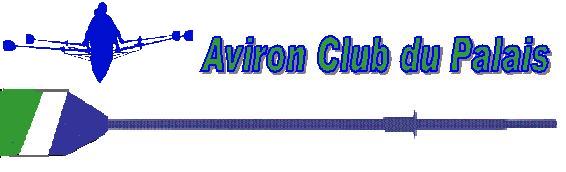 Nom et Prénom……………………………………………………….……….Adresse………………………………………………………………………...Ville……………………………….………………..Code postal……………..Médecin et personnes à joindre en cas d'accident :………………………………………………………………………………....……………………………………………………………………………………………………………………………………………………………………Allergies et soins à ne pas administrer :…………………………………………………………………………...…….…………………………………………………………………………………Je soussigné(e) ………………………………………………………………..Autorise en cas de nécessité, les responsables de l'Aviron Club du Palais, à faire pratiquer les interventions  d'urgence suivant les prescriptions médicales.Le Palais/ Vienne, le …………………………………Signature :